В год выдающихся земляков Чувашии, объявленный Главой республики информационно-библиографический отдел городской центральной библиотеки им. Г. Н. Айги продолжает цикл биобиблиографических портретов #МалаяРодинаВЛицах. Представляем вам известных деятелей культуры Чувашской Республики.Денисова Ольга Григорьевна, кандидат философских наук.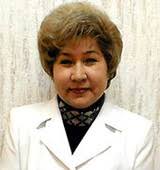 Родилась 27 ноября 1946 года в д.Шумерле Шумерлинского района. После окончания Шумерлинской сельской средней школы поступила в Канашское педагогическое училище и окончила его в 1965 г. с отличием. Окончила философский факультет Московского государственного университета им. М.В. Ломоносова (1972), Высшую партийную школу при ЦК КПСС (1978), аспирантуру Высшей комсомольской школы при ЦК ВЛКСМ (1982). В 1982 году защитила диссертацию на соискание ученой степени кандидата философских наук. Ее трудовая деятельность:1965-1967 - учительница Канашской школы-интерната, зав. отделом Канашского горкома ВЛКСМ; 1967 - 1970 – учительница школы-интерната № 32 Москвы; 1970 - 1974 - инструктор Канашского горкома КПСС, первый секретарь горкома ВЛКСМ; 1974 - 1983 – секретарь, второй секретарь Чувашского обкома ВЛКСМ, зам. зав. отделом пропаганды и агитации Чувашского обкома КПСС; 1983 - 1991 – зав. отделом культуры, зам. зав. идеологическим отделом Чувашского обкома КПСС; 1992 -1994 – старший преподаватель кафедры философии ЧГПИ; 1994 - 1996 - директор республиканского центра повы-шения квалификации управленческих кадров Администрации Президента Чувашской Республики; С июля 1996 по апрель 2004 г. – министр культуры и по делам национальностей Чувашской Республики; С 2004 г. – советник Президента Чувашской Республики. В настоящее время председатель комиссии по вопросам культуры, образования, этноконфессиональных отношений и информационной политики Общественной палаты Чувашской Республики. Награждена медалью ордена “За заслуги перед Чувашской Республикой” (2006). Заслуженный работник культуры Российской Федерации (2002).Библиография:Денисова, О. “Культура п.тсе пырать тенипе кил.шмест.п...” / О. Денисова ; Л. Филиппова =ырса илн. // Хыпар. – 1997. – 26 раштав.Денисова, О. Г. Халёх: патшалёх пур чухне культура аталанатех / О. Г. Денисова // Хыпар. – 2001. – 20 ч\к.Денисова, О. Г. Женщина XXI века – деловая, но нежная / О. Денисова ; записала Н. Иванова // Молодеж. курьер. – 2000. – 27 янв. – 2 февр. (№ 3).Eгоров, Д. E. Денисова Ольга Григорьевна // Eгоров, Д. E. Женщины-матери земли чувашской / Д. E. Eгоров. – Чебоксары, 1999. – Кн. 1. – С. 126-127.Федоров, Ф.Ф. Денисова Ольга Григорьевна / Ф. Ф. Федоров // Чувашская энциклопедия. – Чебоксары, 2006. – Т. 1 : А-Е. – С. 497.Жигалова Зинаида Федосеевна родилась в г Шумерля. (07.07.1939 - 28.04.2009)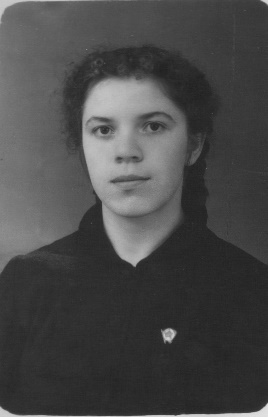 Ее родители Феодосий Фомич Мунтян и Татьяна Дмитриевна Кириевская приехали в наш город из Украины в голодном 1934 г. Феодосий Фомич поступил на работу на Мебельный завод, ныне АО КАФ, Татьяна Дмитриевна в детский сад. Зинаида Федосеевна была единственным выжившим ребенком в семье. В 1954 году окончив 8-и летку, она поступила в Мриинско-Посадский лесотехнический техникум на специальность технология лесозаготовок. Именно, там, в техникуме она впервые стала участвовать в художественной самодеятельности, сначала как участница хора, затем выступала с сольными номерами. В 1958 году окончив полный курс, Зинаида Федосеевна была направлена на работу в Нижне-Салдинский ЛПХ Треста «Тагиллес» где проработала до 1963 года. В 1963 г. Зинаида Федосеевна в связи с тяжелой болезнью отца, вынуждена была вернуться в Шумерлю. Выдержка из Комсомольско-производственной характеристики дает представление о ее работе в ЛПХ «Товарищ Мунтьянова З.Ф. «…Активно участвовала во всех делах ЛПХ. Была руководителем Художественной самодеятельности, избиралась секретарем комсомольской организации, была избрана членом В. Салдинского ГК ВЛКСМ. В настоящее время избрана депутатом в поселковый совет В.Салдинского райкома». Вернувшись в Шумерлю в 1963г Зинаида Федосеевна поступает на работу на Шумерлинский Мебельный комбинат. Отработав год в должности контролера, а затем мастера цеха она была избрана освобожденным секретарем комсомольской организации Мебельного комбината, а годом позже в 1965 г. избрана первым секретарем Шумерлинского горкома ВЛКСМ. Проработав в должности первого секретаря Шумерлинского горкома ВЛКСМ до 1968 года Зинаида Федосеевна вновь возвращается на Шумерлинский Мебельный комбинат, где работает до 1980 г. в должности инженера. За время работы на Мебельном комбинате она неоднократно получала поощрения за высокие трудовые достижения. Имея природные лидерские качества, она продолжает активно участвовать общественной жизни предприятия и художественной самодеятельности. Учитывая организаторские способности, и умение сплотить вокруг себя людей в 1980 г. Зинаида Федосеевна назначается директором клуба «Восход» Шумерлинского комбината автофургонов. В этой должности она проработала до 1996 г. При ее непосредственном участии клуб «Восход» получил статус Дома культуры и был полностью перестроен. Было организовано большое количество кружков, как для детей, так и для взрослых. Духовой оркестр ДК «Восход» участвовал в республиканских и межреспубликанских конкурсах духовых оркестров и был неизменным участником всех городских мероприятий. Спектакли народного театра ДК всегда игрались при полном зале. Устраивались праздничные представления для детей, а традиция Новогодних представлений сохранилась до сих пор. Хору ДК «Восход» присвоено звание «Народный». Работали танцевальные и вокальные кружки, кружки детского творчества где дети шили, вязали, лепили. Организовывались концерты с участием детей и смотры художественной самодеятельности для взрослых (где, кстати, Зинаида Федосеевна всегда принимала участие как исполнитель). За время работы Зинаиды Федосеевны в должности директора, ДК «Восход» стал настоящим культурным центром города.Киселева Мария Александровна, Почётный гражданин г. Шумерли, заслуженный работник культуры Чувашской Республики, бывший директор краеведческого музея. 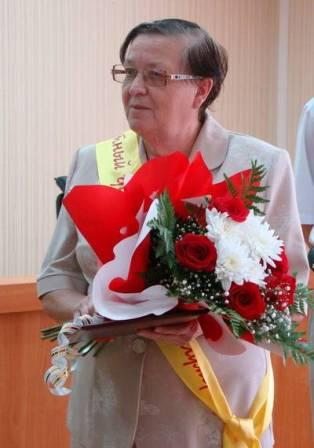       Мария Александровна Киселева – известный и уважаемый человек в городе. Родилась 1 января 1942 года.  После седьмого класса школы № 3 Мария Александровна закончила педучилище, работала старшей пионервожатой в школах №№ 2,3, в школе-интернате. Кто же, как не пионервожатая, ведет за собой в интересных делах, начинаниях, умеет организовать ребят в дружный коллектив. Потом она получила высшее педагогическое образование, преподавала историю и обществознание в Ходарской средней школе. Мария Александровна пользовалась авторитетом среди учеников, потому что сама, влюбленная в свой предмет, умела привить и им любовь к истории. Преподавая в школе № 3 культуру родного края, она часто водила учеников в музей комбината автофургонов, где можно было наглядно продемонстрировать детям мощь нашего предприятия, работу его тружеников, их родителей. Она умела заронить в детях ростки любви к своей малой родине.      Само собой разумеющимся было то, что Марию Александровну пригласили на работу в горком ВЛКСМ заведующей школьным отделом. Теперь в ее ведении была работа всех школ города. Нужно было и направлять, и контролировать эту работу. В основном же целью своей деятельности М.А. Киселева считала конкретную помощь школьным комсомольским организациям.     С 1972 по 1991 годы она работала в горкоме КПСС - сначала инструктором отдела пропаганды и агитации, потом заместителем заведующего этим отделом, десять лет была председателем парткомиссии горкома, председателем контрольно-ревизионной комиссии райкома КПСС. На всех постах ее отличала исключительная ответственность.   Заключительным этапом трудовой биографии Марии Александровны является городской историко-краеведческий музей, который она возглавляла десять лет. Являясь директором городского историко-краеведческого музея, Мария Александровна провела большую работу, собирая в единое целое историю Шумерли и шумерлинцев. Даже не работая в нем, она часто заходит справиться, как обстоят дела, чем помочь. Почти 10 лет возглавляла городской Совет ветеранов. Это бескорыстный человек, глубоко уважающий своих земляков, много сил, умения и терпения отдающий людям.      М.А. Киселева имеет множество наград, почетных грамот, дипломов. Она - заслуженный работник культуры, почетный гражданин города Шумерли. В 2010 году за большую работу по воспитанию любви к Родине у молодого поколения она была награждена медалью «Патриот России». Библиография:Григориевская, Н. За любовь к Родине / Н. Григориевская // Вперед. – 2010. – 2 июля.Киселева, М. Добро пожаловать в наш музей / М. Киселева // Вперед. –  1998. – 19 мая.Киселева, М. Из истории создания шумерлинского городского Совета ветеранов / М. Киселева // Вперед. – 2006. – 19 апр.Лермонтова, Л. Река её жизни / Л. Лермонтова // Вперед. – 2011. – 30 декабря. – С.6.Порфирьева, М. Прошлое и настоящее перекликаются / М. Порфирьева // Вперед. – 2005. – 10 сент.100 лет – 100 имен: справочное биографическое издание /сост.М. Бадина; Городская центральная библиотека им. Г. Айги. – Шумерля, 2016. – С.97 - 98.Лизакова Роза Михайловна, директор Национальной библиотеки Чувашской Республики.Родилась в дер. Луговая Шумерлинского района Чувашской АССР. После окончания Казанского государственного института культуры с августа 1987 по май 1995 гг. работала зав. отделом обслуживания Шумерлинской центральной районной библиотеки, 1995-1998 гг. - ведущим библиотекарем, а затем - заведующей информационно-библиографическим отделом Национальной библиотеки. С 1998 по 2001 г.г. – главный специалист Министерства культуры Чувашской Республики. С ноября 2001 по ноябрь 2002 г.г. – директор Национальной библиотеки, с декабря 2002 по июнь 2004 гг.- заместитель министра культуры Чувашской Республики. Р.М. Лизакова большое внимание уделяла участию библиотеки в осуществлении библиотечной политики в условиях динамично меняющейся политической и социокультурной ситуации, разработке федеральных и республиканских программ по реализации национально–культурной политики. Под ее руководством в рамках проекта «Молодежь. Путь в науку» создан информационно-ресурсный центр послевузовского образования. Организация центра позволила повысить полноту и оперативность информационной поддержки молодых ученых, аспирантов, дипломников, профессорско-преподавательского состава, активизировать их научную деятельность путем предоставления электронных ресурсов отечественных и зарубежных библиотек. Р.М. Лизаковой в 2002 г. организовано внедрение автоматизированной библиотечно-информационной системы «Руслан» Были приобретены автоматизированные рабочие места «Комплектование/Каталогизация», «Читатель», «МБА», «Администратор», что позволило обеспечить автоматизацию всех основных процессов учета и обработки документов, обслуживания читателей, приступить к созданию электронной библиотеки.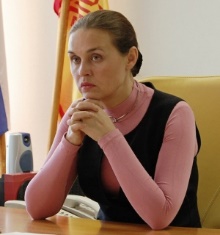 В этом же году 6 библиотек Чувашской Республики были включены в проект «Создание компьютерных публичных библиотек в сельской местности», осуществляемый Министерством культуры Российской Федерации, межрегиональной ассоциацией деловых библиотек. В марте 2003 г. состоялось совещание по проблемам внедрения новых информационных технологий в деятельность библиотек, в котором приняли участие Президент Чувашской Республики Н.В. Федоров, министр культуры Российской Федерации М.Е. Швыдкой. Главным итогом совещания стало подписание Соглашения между Министерством культуры Российской Федерации и Правительством Чувашской Республики в области развития телекоммуникационных технологий в учреждениях культуры Чувашской Республики. В рамках совершенствования правовых и нормативных основ деятельности библиотек республики проведен круглый стол «Тенденции и проблемы в реализации Закона Чувашской Республики «О библиотечном деле» с участием представителей государственной и законодательной власти.Деятельность Р.М. Лизаковой была также направлена на сотрудничество с различными учреждениями, профессиональными и общественными организациями, отдельными лицами с целью объединения усилий по поддержанию и развитию единого информационного пространства на территории Чувашской Республики. Установлены тесные контакты с редакцией литературно-художественного журнала «Дружба народов», Фондом социально-экономических и интеллектуальных программ (г. Москва), Российским институтом перевода Библии, Чувашским региональным отделением Межрегиональной общественной организации «Женщины в науке и образовании» и др. В 2002 г., перейдя на работу в Министерство культуры, по делам национальностей, информационной политики и архивного дела Чувашской Республики, Р.М. Лизакова была назначена заместителем министра культуры и по делам национальностей Чувашской Республики. С 2004 года работала начальником Управления культуры и искусства Минкультуры Чувашии, начальником отдела аналитической работы и стратегического планирования. С сентября 2007 года - заместитель министра культуры, по делам национальностей, информационной политики и архивного дела Чувашской Республики. Действительный советник Чувашской Республики III класса. Работая на руководящих постах, она решает многие проблемы библиотек республики. Роза Михайловна – человек неистощимой энергии и воли, яркий, талантливый руководитель с аналитическим складом ума, высокой работоспособностью, ей присуще острое чувство новизны. Указом Президента от 21.04.2008 № 39 назначена министром культуры, по делам национальностей, информационной политики и архивного дела Чувашской Республики. За многолетнюю плодотворную работу во благо Чувашской Республики Указом Главы республики от 26.05.2012 №51 награждена Почетной грамотой Чувашской Республики. 28 мая 2012 г. - 31 мая 2013 г. директор Национальной библиотеки Чувашской Республики. В 2013–2019 была директором Центральной научной библиотеки Российского государственного аграрного университета – МСХА им. К.А. Тимирязева. В феврале – апреле 2020 назначена и.о. министра, в апреле – сентябре работала министром культуры, по делам национальностей и архивного дела. 16 ноября 2020 года распоряжением Председателя Кабинета Министров Чувашской Республики назначена директором Национальной библиотеки Чувашской Республики. Библиография:Волков, Я. Н. Заслуженные люди Шумерлинского района. – Шумерля, 2013. – С. 110 - 111.Лизакова, Р. Как живешь, заочник? / Р. Лизакова // Вперед. - 1994. - 22 дек.О библиотечно-библиографическом обслуживание студентов в центральной районной библиотеке.Лизакова, Роза Михайловна и  Надежда Ивановна Уланкова: [фоторепортаж  о сотрудниках центральной районной библиотеки] // Вперед. -1993. - 6 марта.Лизакова, Р.  Максим Горький: 125 лет спустя / Р. Лизакова // Вперед. - 1993. – 20 марта.О книжной выставке, посвященной творчеству писателя в центральной районной библиотеке.Лизакова, Р. Праздник книги  / Р. Лизакова // Вперед. - 1993. - 22 апр.О работе отдела обслуживания центральной районной библиотеки.Лизакова, Р. Приглашаем на выставку / Р. Лизакова // Вперед. – 1991. - 13 апр.Отдел обслуживания центральной районной библиотеки.Лизакова, Р. Чтобы удовлетворить спрос / Р. Лизакова // Вперед. - 1993. - 12 янв.О введении платного абонемента в отделе обслуживания центральной районной библиотеке.Лизакова, Р. М. Село ставит на клуб и выигрывает! : [интервью министра культуры Чувашии Р. М. Лизаковой / беседовала Л. Саерова] // Вперед. - 2009. - 21 марта. -  С. 2. Надеждин, А. Интересным был проведенный 29 апреля День библиотеки /А.  Надеждин // Вперед. - 1993. - 2 мая.В отделе обслуживания Центральной районной библиотеки работают Р. Лизакова, О. Дмитриева, Н. Уланкова.Филиппов, К. Полезная дискуссия / К. Филиппов // Вперед. – 1988. –  9 янв.О читательской конференции по роману А. Рыбакова "Дети Арбата". Мероприятие подготовили и  провели в Центральной районной библиотеке Р. Лизакова и С. Алляутдинова.Федоров, Н. В.  О министре культуры, по делам национальностей, информационной политики и архивного дела Чувашской Республики : [Указ Президента ЧР о назначении министром культуры  Р. М. Лизакову] / Н. Федоров // Советская Чувашия. - 2008. - 22 апр. -  С. 1. 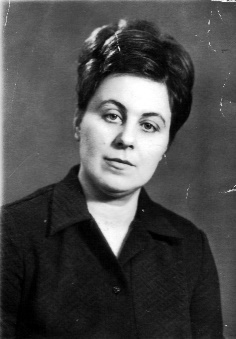 Мокеева Александра Петровна, заслуженный работник культуры ЧАССРА. П. Мокеева родилась 12 апреля 1938 г. в крестьянской семье с. Кувакино Алатырского района ЧАССР. В юности окончила Чувашское Республиканское культупросветучилище. Трудовую деятельность начала в 1957 г. в г. Алатыре, заведовала районной детской библиотекой. В 1959 г. вместе с мужем переехали в г. Шумерлю. С 1959 по 1962 г. г. работала в Шумерлинском строительном училище №1 заведующей библиотекой. В 1962 г. приступила к заведыванию городской библиотекой им. Н. Некрасова, которая ютилась в небольшом частном доме по у. Колхозной. В 1963 г. стараниями Александры Петровны была построена новая библиотека в городском парке. Долгие годы она была любимым местом общения горожан. В 1975 А. П. Мокеева была назначена заведующим отделом культуры райисполкома. Руководителем она была требовательным, но справедливым. Под её руководством укреплялась материально-техническая база объектов культуры, их обеспеченность грамотными кадрами. Из воспоминаний А. П. Мокеевой: «Сегодня, оглядываясь в далекие 70-е годы, не могу не вспомнить строительство сельских клубов в малых населенных пунктах. Мало-Туванский клуб строили всем миром. А когда построили, радовались, как дети. Этот клуб сразу был оборудован новыми театральными креслами, закуплены цветной телевизор, оборудована киноустановка. В эти годы строятся Молгачкинский, Савадеркинский, Яндашский клубы, Кр.Октябрьская сельская библиотека, Саланчикская музыкальная школа. В 80-е выросли целые культурные комплексы: Ходарский и Юманайский СДК. Дома культуры были обеспечены современным сценическим оборудованием, закуплены 8 комплектов вокально-инструментальной аппаратуры, 2 комплекта для духового оркестра, комплект для оркестра народных инструментов, 5 пианино. Был произведен капитальный и косметический ремонты практически всех клубных учреждений и библиотек района».Из разрозненных коллективов складывались близкие к профессиональным - коллективы художественной самодеятельности. «На центральных усадьбах, при каждом клубе стали функционировать хоры и коллективы художественной самодеятельности, в которых активно участвовали руководители хозяйств, парторги колхозов и председатели сельских советов, директора школ, учителя». По итогам 1983 г. Шумерлинский район по культурному обслуживанию населения занял второе место в республике. Непосредственно при участии Александры Петровны проводились республиканские, районные семинары, конференции для городских и сельских культработников. А. П. Мокеева пользовалась большим авторитетом, как в районе, так и в Чувашской Республике. Дважды избиралась депутатом городского Собрания депутатов. Имеет звание «Заслуженный работник культуры ЧАССР», награждена нагрудным знаком «Отличник культуры», медалью за «Доблестный труд». И как бы ни была загружена Александра Петровна бесконечными хлопотами, она всегда находилась в тесном контакте с сельскими домами культуры, библиотеками, всегда оставалась человеком добрым и коммуникабельным. С мужем Юрием Ивановичем они воспитали двух дочерей Светлану и Наталью, которые выбрали профессию медика. С 1987 по 2006 г.г. А. П. Мокеева работала директором городского парка культуры и отдыха. Александра Петровна – беспокойный человек, неунывающая натура, к которой тянутся люди. В 2011 г. её избрали Председателем Совета ветеранов работников культуры г. Шумерли.Библиография:Бадина, М. Ваших лет золотые россыпи / М. Бадина // Вперед. – 2017. – 6 окт.Бадина, М. Истоки и традиции / М. Бадина // Вперед. – 2011. – 3 июня. – С. 10 – 11.Бадина, М. Осенний блюз / М. Бадина // Вперед. – 2014. –10 окт. Мокеева, А. Культуру создавали сообща: [отдел культуры района] / А.Мокеева // Вперед. - 2005. - 5 фев.Мокеева, А. Парк отметит юбилей / А. Мокеева // Вперед. - 2000. – 20 мая. Городской парк культуры и отдыха был открыт в 1950 г.Мокеева, А. Место культработника – в поле / А. Мокеева // Вперед. – 1979. – 11 мая.Мокеева, А. Учреждения культуры на селе / А. Мокеева // Вперед. - 1976. – 27 нояб. Орешникова, Т. Нашла себя в культуре : [А. П. Мокеева, работавшая заведующей отделом культуры Шумерлинского района, директором  парка культуры и отдыха г. Шумерли, отметила 75 летний юбилей] / Т. Орешникова. - (Твои люди, Шумерля ) // Вперед. - 2013. - 12 апреля (№ 53/56). - С. 6.Хохлова Валентина Михайловна (06.04.1960 -15.10.2021), бывший главный редактор Шумерлинской газеты «Вперёд».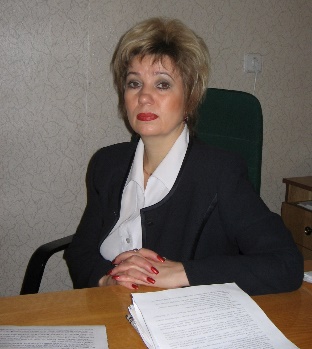 Валентина Михайловна всю свою жизнь прожила в Шумерле. Высшее образование получила в Казанском государственном университете на факультете журналистики. Редакция газеты «Вперёд" - первое и единственное место её работы, здесь она проработала 40 лет, из них 21 год - руководителем. В.М. Хохлова начала свой трудовой путь в 1977 году в должности корреспондента-радиоорганизатора, затем работала корреспондентом газеты, редактором отдела, ответственным секретарем. В марте 1996 года была назначена главным редактором газеты «Вперёд», а в 1999 году после реорганизации возглавила Шумерлинский издательский дом. В 2013 году издательский дом был реорганизован в автономное учреждение «Редакция Шумерлинской газеты «Вперёд», а В.М. Хохлова назначена на должность главного редактора и возглавляла редакцию до 2017 года. За годы ее руководства были заменены устаревшие технологии полиграфического производства на более современные, редакция газеты была полностью оснащена компьютерной техникой для набора и верстки издания.За долголетний и добросовестный труд В.М. Хохлова неоднократно награждалась Почетными грамотами и благодарностями отраслевого министерства, г. Шумерли и Шумерлинского района. В 2002 году ей было присвоено почетное звание «Заслуженный работник культуры Чувашской Республики», в 2016 году объявлена Благодарность Главы Чувашской Республики.Библиография:Валентина Михайловна Хохлова:[некролог] // Вперед. – 2021. – 22 октября. – С.10.Доска Почёта // Вперёд. – 2017. – 15 сентября. Хохлова, В. На стремнине жизни // Городские и районные газеты Чувашии: Сборник статей / Составитель В. П. Комиссаров. – Чебоксары: Чуваш.кн.изд-во, 2007. – С.205 – 215.